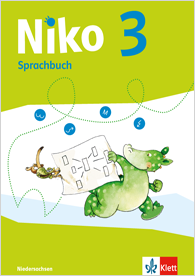 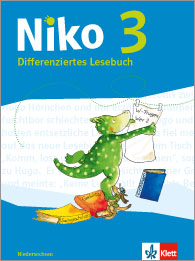 Niko 3 Sprachbuch (978-3-12-310588-3) und Niko 3 Lesebuch (978-3-12-310591-3)Niko 3 Sprachbuch (978-3-12-310588-3) und Niko 3 Lesebuch (978-3-12-310591-3)Stoffverteilungsplan NiedersachsenStoffverteilungsplan NiedersachsenKlasse 3Schule:	fakultativLehrer: 	obligatorischWocheNiko 3 SpracheNiko 3 SpracheNiko 3 SpracheNiko 3 SpracheNiko 3 SpracheNiko 3 LesenNiko 3 LesenWocheSprachbuchKVDBAHAH Fördern und InklusionLesebuchKV1Kapitel 1: MitEINANDER lernenKapitel 1: MitEINANDER lernenKapitel 1: MitEINANDER lernenKapitel 1: MitEINANDER lernenKapitel 1: MitEINANDER lernenKapitel 1: MitEINANDER lernenKapitel 1: MitEINANDER lernen1S. 6/7 Kapiteleinstieg: Gesprächsregeln;Wünsche für die 3. KlasseS. 8/9Konflikte lösenS. 10SatzartenKV 5SatzartenDB 2S. 8S. 4/5S. 2/3 Kennenlernen des Lesebuches: InhaltS. 4/5 Einstieg in das Lesebuch: Niko-GeschichteKV 1a/bEin Quiz kreuz und quer durch dein LesebuchKV IV/VLesetest 1 (Beginn des Schuljahres): Die BirkeKV 2Niko-Geschichte2S. 11NomenS. 12Wörter mit Sp/sp und St/stS. 18-20 Üben: Wörter mit Sp/sp und St/stKV 6NomenKV 7Wörter mit Sp/sp und St/stDB 3S. 9S. 10S. 6S. 6Wann Freunde wichtig sind/ManchmalKV 3-5, KV 59Man sollte es kaum für möglich halten (Hör-CD Track 1+ KV 59);Uroma erzählt von ihrer Schulzeit;Anna, genannt Humpelhexe3S. 13Nomen für GefühleS. 18-20Üben: Nomen für GefühleKV 8Nomen für GefühleS. 11S. 7S. 96JahreszeitengedichtS. 97Die Zeit/Die Welt ist allzeit schön4S.14Zusammengesetze NomenS.134Herbst: Bastelanleitung BlättertiereKV 9Zusammengesetze NomenS. 12S. 74S. 8S. 7Kleiner Unsinn/Mein HausS. 109Lernen lernen: Einen Text nacherzählenKV 56Lernen lernen: Einen Text nacherzählen5S. 15Wörter nach dem Alphabet ordnenS. 16Im Wörterbuch nachschlagenS. 18-20Üben: Im Wörterbuch nachschlagenKV 10Wörter nach dem Alphabet ordnenKV 11Im Wörterbuch nachschlagenS. 13S. 9S. 8-11Bulli, Malli und der NeueS. 12/13Wahl eines KlassensprechersS. 98/99Schniefnase geht schlafenKV 6a/bBulli, Malli und der NeueKV 49, KV 66Nebel (Hör-CD Track 8 + KV 66)/ Nebel-Akrostichon6S. 17Fehlertexte überarbeitenS. 20Üben: Fehlertexte überarbeitenS. 21Wörtertraining  KV 12Fehlertexte überarbeitenKV 13Wörtertraining: Texte abschreibenS. 14S. 14/15Das BauchwehS. 16/17Auf Klassenfahrt – Die AbreiseKV 7a/bAuf Klassenfahrt – Die Abreise7KAPITEL 2: GESUND UND MUNTERKAPITEL 2: GESUND UND MUNTERKAPITEL 2: GESUND UND MUNTERKAPITEL 2: GESUND UND MUNTERKAPITEL 2: GESUND UND MUNTERKAPITEL 2: GESUND UND MUNTERKAPITEL 2: GESUND UND MUNTER7S. 22Verben: Grundform/PersonalformS. 34Üben: Verben: Grundform/PersonalformS. 23Wortbausteine ver- und vor-KV 14Verben: Grundform/PersonalformKV 15Wortbausteine ver- und vor-S. 16S. 10-13S. 14S. 108Lernen lernen: W-Fragen zu einem Text stellenS. 18Sabine (Hör-CD Track 2)/ ZärtlichkeitenS. 19Wutsprüche/Rezept gegen WutKV 55Lernen lernen: W-Fragen zu einem Text stellenKV 60Sabine (Hör-CD Track 2)8S. 24Zusammengesetzte Nomen aus Verben und NomenS. 34-36Üben: Zusammengesetzte Nomen aus Verben und NomenS. 25Wortbausteine -ung, -nis, -heit, -keitKV 16Zusammengesetzte Nomen aus Verben und NomenKV 17Wortbausteine -ung, -nis, -heit, -keitS. 17S. 18S. 20/21Experimente mit unseren Sinnen- Kalt oder warm?- Was schmeckst du?- Wie klingt das?S. 22/23AngstKV 12a/bWie verhalte ich mich bei ExperimentenKV 13a/bGefühle9S. 26WortbausteineS. 36Üben: WortbausteineS. 27WortfamilienS. 35/36Üben: WortfamilienS. 135 Halloween: BildergeschichteKV 17Wortbausteine -ung, -nis, -heit, -keitKV 18WortfamilienKV 83/84Halloween: Bildergeschichte;Herbst: BildergeschichteDB 4S. 19S. 52/53S. 24/25Bastian hat eine Schürfwunde;Andy hat sich verbrannt;InsektensticheS. 26/27Voller Einsatz auf einem Bein10S. 28Nach kurzem Selbstlaut: lk, nk, rk, lz, nz, rzS. 29Nach kurzem Selbstlaut: doppelter MitlautS. 30 Nach kurzem Selbstlaut: ckKV 19Nach kurzem Selbstlaut: lk, nk, rk, lz, nz, rzKV 20Nach kurzem Selbstlaut: doppelter MitlautKV 21Nach kurzem Selbstlaut: ckS. 20S. 20S. 21S. 15S. 28/29Ein grässlicher Tag (Hör-CD Track 3)KV 14a/b, KV 61Ein grässlicher Tag(Hör-CD Track 3)11S. 31Nach kurzem Selbstlaut: tzS. 34-36Üben: Nach kurzem Selbstlaut: ck und tzS.32/33RezeptS. 37WörtertrainingKV 22Nach kurzem Selbstlaut: tzKV 23RezeptKV 24Wörtertraining: Texte abschreibenDB 5S. 21S. 22 weitere LesetexteKV 8-11Mein Körper;Igitt – Ohrenschmalz!;Die Autorin Cornelia Funke;Sonne, Mond und Nase12KAPITEL 3: DU UND ICH UND WIRKAPITEL 3: DU UND ICH UND WIRKAPITEL 3: DU UND ICH UND WIRKAPITEL 3: DU UND ICH UND WIRKAPITEL 3: DU UND ICH UND WIRKAPITEL 3: DU UND ICH UND WIRKAPITEL 3: DU UND ICH UND WIR12S. 38Schriften vergleichenS. 39Nach langem Selbstlaut: ßS. 50-52Üben: Nach langem Selbstlaut: ßS. 45StichwörterKV 25Nach langem Selbstlaut: ßKV 32StichwörterS. 24S. 28S. 20/21S. 30Ich bin ichS. 31Freunde/Vom Nehmen und vom Geben13S. 40Nach langem Selbstlaut: Dehnungs-hS. 41Lang gesprochenes i: ih oder i?S. 50-52Üben: ihm/ihn oder im/in; Lang gesprochenes iS. 46Sachtexten Informationen entnehmen 1S. 136Weihnachten: Bethlehem-RapKV 26Nach langem Selbstlaut: Dehnungs-hKV 33Sachtexten Informationen entnehmenKV 85Weihnachten: Bethlehem-RapDB 6S. 25S. 29/30S. 16S. 17S. 32/33Die Geschichte von einer besonderen FamilieS. 34-35Der NeinrichKV 18a/bDer Neinrich14S. 42Präsens und PräteritumS. 47Sachtexten Informationen entnehmen 2S. 137Weihnachten: ParallelgedichtKV 27/28Präsens und Präteritum (1)/(2)KV 33Sachtexten Informationen entnehmenKV 86/87Ein Parallelgedicht schreiben;Weihnachten: SinnesgedichtDB 7S. 26S. 29/30S. 75S. 18/19S. 36-39Moritz heißt immer noch MeierKV 19a/bMoritz heißt immer noch Meier15S. 43Präsens, Präteritum und PerfektS. 50-52Üben: Präsens/Präteritum/PerfektS. 138Weihnachten: Rezept für ein ButterkekshausS. 48Ein Plakat gestaltenKV 29/30Präsens, Präteritum und Perfekt (1)/(2)KV 88(Schmuckblatt)KV 34Ein Plakat gestaltenS. 27S. 40/41Der NeueKV 20a/bDer Neue16S. 44BerufeS. 139Weihnachten: Feste in anderen LändernS. 53WörtertrainingS. 49Ein Plakat präsentierenKV 31BerufeKV 89Weihnachten: Feste in anderen LändernKV 35Wörtertraining: Texte abschreibenS. 100/101Der lebendige Weihnachtsbaumweitere LesetexteKV 51a/bDer lebendige WeihnachtsbaumKV 15a-17Papa Moll spielt Fußball;Das doppelte Lottchen;Der liebste Opa der Welt/Die liebste Oma der Welt17KAPITEL 4: TRAUMHAFT UND FANTASIEVOLLKAPITEL 4: TRAUMHAFT UND FANTASIEVOLLKAPITEL 4: TRAUMHAFT UND FANTASIEVOLLKAPITEL 4: TRAUMHAFT UND FANTASIEVOLLKAPITEL 4: TRAUMHAFT UND FANTASIEVOLLKAPITEL 4: TRAUMHAFT UND FANTASIEVOLLKAPITEL 4: TRAUMHAFT UND FANTASIEVOLL17S. 54Wörtliche RedeS. 66-68Üben: Wörtliche RedeS. 55AdjektiveS. 155PersonenbeschreibungKV 36Wörtliche RedeKV 37Adjektive KV 42Personen beschreibenDB 8S. 32S. 22/23S. 24S. 42Ich hätt’ eine Frage/ZauberspruchS. 43Hexeneinmaleins/Hexensuppe18S. 56Adjektive steigernS. 66-68Üben: Adjektive steigernS. 57Mit Adjektiven vergleichenKV 38Adjektive steigernKV 39Mit Adjektiven vergleichenDB 9S. 33S. 34S. 25S. 110/111Lernen lernen: Märchen erkennen (Hör-CD Track 10)KV 57/58Lernen lernen: Märchen erkennen (1)/(2)KV 68Die Prinzessin auf der Erbse (Hör-CD Track 10)19S. 61Märchenfiguren beschreibenS. 58Adjektive mit -ig und -lichS. 68Üben: Adjektive mit -ig und -lichS. 59VerlängernKV 40Adjektive mit -ig und -lichS. 37S. 35S. 35S. 27S. 26S. 44/45Der süße BreiS.46-49KünstlerpechKV 25a/b; 57Der süße Brei;Lernen lernen: Märchen erkennen (1)KV 26a/bKünstlerpech20S. 62Mindmap GruselgeschichteS. 60Zusammengesetzte AdjektiveS. 66-68Üben: Zusammengesetzte AdjektiveS. 63Eine Gruselgeschichte planen und schreibenKV 43Mindmap GruselgeschichteKV 41Zusammengesetzte AdjektiveKV 43Mindmap GruselgeschichteDB 10S. 36S. 38/39S. 50/51Die fliegende ZahnbürsteS. 52/53Till bäckt Eulen und Meerkatzen (Hör-CD Track 4)KV 27a/b, KV62Till bäckt Eulen und Meerkatzen (Hör-CD Track 4)21S. 69WörtertrainingS. 64/65Geschichten planen und schreibenS. 148/149Eine Geschichte planen und schreibenKV 45Wörtertraining: Texte abschreibenKV 44Geschichten planen und schreibenS. 40 weitere LesetexteKV VI/VIILesetest 2 (Ende des 1. Schulhalbjahres): Der aufmerksame BeobachterKV 21-24Die Entstehung der Grimm’schen Märchen;Der Autor Otfried Preußler beantwortet Fragen der Kinder;Die drei Räuber;Wie die Schildbürger Licht in ihr Rathaus tragen22KAPITEL 5: DER NATUR AUF DER SPURKAPITEL 5: DER NATUR AUF DER SPURKAPITEL 5: DER NATUR AUF DER SPURKAPITEL 5: DER NATUR AUF DER SPURKAPITEL 5: DER NATUR AUF DER SPURKAPITEL 5: DER NATUR AUF DER SPURKAPITEL 5: DER NATUR AUF DER SPUR22S. 70Wörter mit ie und iS. 71Wörter mit h am SilbenanfangS. 140Frühling: Geschichten und Gedichte schreibenKV 46Wörter mit ie und iKV 47Wörter mit h am SilbenanfangKV 90-92Frühling: Geschichten und Gedichte schreiben; Frühling: Elfchen und Akrostichons schreibenS. 42S. 43S. 76/77S. 28S. 29S. 54S. 54Der Schmetterling ist in die Rose verliebtKV 30/31Schmetterlinge;Einen Steckbrief schreiben23S. 72/73Ableiten: Wörter mit ä und äuS. 74/75SatzgliederS. 82-84Üben: SatzgliederKV 48Ableiten: Wörter mit ä und äuKV 49SatzgliederDB 12S. 44S. 45S. 30/31S. 55Die Apfelbäume/Wer kennt die Pflanze?24S. 76Pronomen für NomenS. 82-84Üben: Pronomen für NomenS. 141Frühling: Ein Haiku schreibenKV 50Pronomen für NomenKV 93Frühling: Ein Haiku schreibenDB 11S. 46S. 76/77S.32S. 56/57Wie kam die Kartoffel nach Deutschland?KV 32a/bWie kam die Kartoffel nach Deutschland?25S. 77Subjekt und PrädikatS. 82-84Üben: Subjekt und PrädikatS. 152/153Einen Sachtext planen und schreibenS. 78/79Einen Sachtext schreibenKV 51/52Subjekt und Prädikat (1)/(2)KV 53Einen Sachtext schreibenS. 47S. 48/49S. 33S. 58-61Der Bauer und der TeufelKV 57Lernen lernen: Märchen erkennen (1)26S. 85WörtertrainingS.  154Einen Sachtext überarbeitenS. 80/81Einen Sachtext überarbeitenKV 55Wörtertraining: Texte abschreibenKV 54Einen Sachtext überarbeitenS. 50S. 62/63Frederick weitere LesetexteKV 33a/bFrederickKV 28/29Pflanz einen Baum;Die Lärche – Baum des Jahres 2012 27KAPITEL 6: BEI UNS UND ANDERSWOKAPITEL 6: BEI UNS UND ANDERSWOKAPITEL 6: BEI UNS UND ANDERSWOKAPITEL 6: BEI UNS UND ANDERSWOKAPITEL 6: BEI UNS UND ANDERSWOKAPITEL 6: BEI UNS UND ANDERSWOKAPITEL 6: BEI UNS UND ANDERSWO27S. 86Sprachen vergleichenS. 87FremdwörterS. 88MundartKV 56FremdwörterS. 52S. 64DialogS. 65Spur im Sand/Menschen/Bella Italia!28S. 89Merkwörter mit aa und eeS. 98-100Üben: Merkwörter mit aa und eeS. 92/93Texte in der richtigen Reihenfolge schreibenKV 57Merkwörter mit aa, ee, ooKV 60Texte in der richtigen Reihenfolge schreibenS. 53S. 55S. 34S. 66/67An die KinderS. 102/103FlunkerfranzKV 38a/bAn die KinderKV 52Der erste April (Hör-CD Track 10)29S. 90Subjekt und PrädikatS. 98/99Üben: Subjekt und PrädikatS. 94Eine Bildergeschichte schreibenKV 58/59Subjekt und Prädikat (1)/(2)KV 61Eine Bildergeschichte schreibenS. 54S. 56/57S. 35-37S. 38/39S. 68/69Brot bei uns und in anderen Ländern30S. 91Zweiteilige PrädikateS. 99/100Üben: Zweiteilige PrädikateS. 150Eine Geschichte überarbeitenS. 95Eine Geschichte überarbeitenKV 59Subjekt und Prädikat (2)DB 13S. 54S. 56/57S. 70/71Der Koffer (Hör-CD Track 5)S. 71Ich packe meinen KofferKV 39a/b, KV 63Der Koffer(Hör-CD Track 5)31S. 101WörtertrainingS. 96/97Eine Spielanleitung schreibenKV 63Wörtertraining: Texte abschreibenKV 62Eine Spielanleitung schreibenS. 58 weitere LesetexteKV 34-37a, KV 64Mit Mbeiza in der Schule;Sag mir, wie ist Afrika? (Hör-CD Track 6, KV 64);Grüße aus dem Harz;Weltreise durchs Zimmer32KAPITEL 7: UNSERE ERDE, UNSER ZUHAUSEKAPITEL 7: UNSERE ERDE, UNSER ZUHAUSEKAPITEL 7: UNSERE ERDE, UNSER ZUHAUSEKAPITEL 7: UNSERE ERDE, UNSER ZUHAUSEKAPITEL 7: UNSERE ERDE, UNSER ZUHAUSEKAPITEL 7: UNSERE ERDE, UNSER ZUHAUSEKAPITEL 7: UNSERE ERDE, UNSER ZUHAUSE32S. 102Zusammengesetzte NomenS. 103Gegenteilige Adjektive mit un-S. 110Meinungen begründenKV 64Zusammengesetzte NomenKV 65Gegenteilige Adjektive mit un-S. 61S. 40S. 41S. 72Wie ist doch die Erde so schön/HaikuS. 73Die Erde/HimmelschauenKV 40, 43Die Erde hat eine Anziehungskraft;Erde33S. 104Nach kurzem Selbstlaut: ssS. 105Merkwörter mit Qu/quS. 111AnredepronomenS. 114-116Üben: AnredepronomenKV 66Nach kurzem Selbstlaut: ssKV 67Merkwörter mit Qu/quKV 72AnredepronomenDB 14S. 60S. 61S. 66S. 42S. 43S. 44/45S. 74/75Der Kreislauf des WassersKV 41a/bSofie und Vaters Wasserwerk;Sofie und Vaters Wasserwerk – Anrufe im Wasserwerk34S. 106Zeit- und OrtsbestimmungS. 114-116Üben: Zeit- und OrtsbestimmungS. 112/113Ein Interview planen und durchführenKV 68/69Zeitbestimmung; OrtsbestimmungKV 73Ein Interview planen und durchführenS. 62S. 76/77Die Wasserfall-GigantenS. 78/79Vergebliche RacheKV 57Lernen lernen: Märchen erkennen (1)35S. 107Präteritum und PerfektS. 114-116Üben: Verben im Präteritum und PerfektS. 151Einen Erlebnisbericht planen und schreibenKV 70Präteritum und PerfektDB 15S. 63S. 80/81Gustav GorkyS. 104Das erste Märchen von den zwölf MonatenKV 53, KV 58Das erste Märchen von den zwölf Monaten/Das zweite Märchen von den zwölf Monaten;Lernen lernen: Märchen erkennen (2)36S. 117Wörtertraining S. 108/109Einen Erlebnisbericht schreibenKV 72Wörtertraining: Texte abschreibenKV 71Einen Erlebnisbericht schreibenS. 64/65 weitere LesetexteKV 42bUnser täglicher Wasserverbrauch37KAPITEL 8: BÜCHERWURM UND COMPUTERMAUSKAPITEL 8: BÜCHERWURM UND COMPUTERMAUSKAPITEL 8: BÜCHERWURM UND COMPUTERMAUSKAPITEL 8: BÜCHERWURM UND COMPUTERMAUSKAPITEL 8: BÜCHERWURM UND COMPUTERMAUSKAPITEL 8: BÜCHERWURM UND COMPUTERMAUSKAPITEL 8: BÜCHERWURM UND COMPUTERMAUS37S. 118UmfrageS. 130-132Üben: OberbegriffeS. 128Verlängern: b/d/g am WortendeS. 130-132Üben: Verlängern: Wörter mit b/d/gS. 119Eine Pro-kontra-Diskussion führenKV 75OberbegriffeKV 80Verlängern: b/d/g am WortendeS. 68S. 72S. 68S. 46/47S. 50/51S. 82Bücher/RätselS. 83Bibliothek/Der BücherwurmS. 105Das zweite Märchen von den zwölf MonatenKV 53; KV 58Das erste Märchen von den zwölf Monaten/Das zweite Märchen von den zwölf Monaten;Lernen lernen: Märchen erkennen (2)38S. 120-121Informationen recherchierenS. 142Sommer: Geschichte und Gedicht S. 122Ein Tagebuch schreibenS. 69S. 48S. 84/ 85Der unglaubliche BücherfresserS. 86/ 87Jeder ist wichtigKV 48a/bJeder ist wichtig39S. 123Ein Lesetagebuch schreibenS. 129Verlängern: b/d/g im WortinnerenS. 130-132Üben: Verlängern: Wörter mit b/d/g S. 124/125Einen Buchtipp schreibenKV 76/77Ein Lesetagebuch schreiben (1)/(2)KV 81Verlängern: b/d/g im WortinnerenKV 78Mein BuchtippDB 16S. 72S.70/71S. 49S. 88-91Worüber der Franz unzufrieden istS. 92/93Sicherheitsregeln für das InternetS. 106/107Urlaub auf BalkonienKV 54Urlaub auf Balkonien40S. 133WörtertrainingS. 143Sommer: Einen Comic zeichnenS. 126/127Ein Hörspiel planen und gestaltenKV 82Wörtertraining: Texte abschreibenKV 94Sommer: Einen Comic zeichnenKV 79Ein Hörspiel planen und gestaltenS. 80S. 55S. 94/95Eine viertel Ewigkeit weitere LesetexteKV 44-47, KV 65Märchen erwacht zur Lesenacht – Die Bremer Stadtmusikanten zu Gast bei der Klasse 3a;Vom Büchermachen;Mia, die Computermaus;Zehn Worte standen Schlange (Hör-CD Track 7, KV 65)KV VIII-XLesetest 3 (Ende des Schuljahres): Piratenopa